TÝDENNÍ PLÁN POUTNÍKŮ 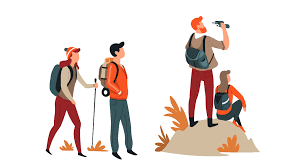 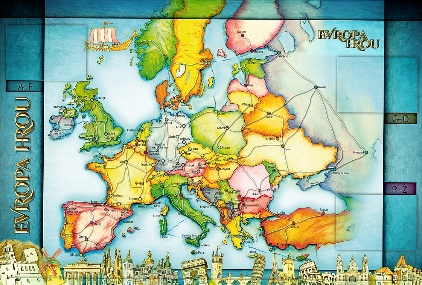       TŘÍDY 5. A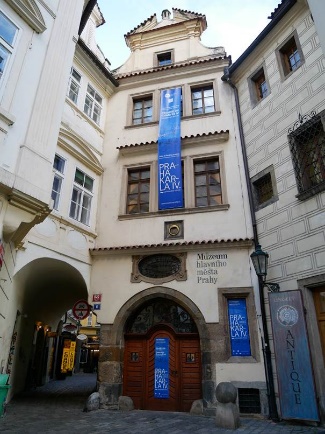  Milí Poutníci a milí rodiče, děti ve čtvrtek dostaly domů na vyplnění závaznou přihlášku na říjnový adaptační kurz. Je potřeba přihlášku obratem vyplnit a odevzdat, abychom přesně věděli počet, v jakém společně pojedeme. Velmi uvítáme, když se kurzu zúčastní všechny děti, abychom měli společný zážitek z aktivit a pobytu. Pro kolektiv třídy je to opravdu podnětná a důležitá akce. V pátek děti dostaly také letáček o předběžném zájmu na zimní školu v přírodě, který společně prostudujte, promyslete, vyplňte a pošlete po dětech zpět do školy co nejdříve (i když nebude zájem). Ve středu 22. 9. půjdeme na program o svatém Václavovi. Odchod ze školy bude v průběhu první vyučovací hodiny. S sebou batůžek, Deník, penál, svačinu, pití, lítačku a roušku. Návrat v průběhu 5. vyučovací hodiny. Děkuji za doplacení třídního fondu a placení adaptačního kurzu. Pokud jej platíte na účet, prosím do poznámky připsat adaptační kurz. Prosím v tomto týdnu dodat kartičku pojištěnce, zdravotní posudek a přihlášky.V posledním zářijovém týdnu bude probíhat projektový celoškolní týden „poznáváme Karlín“, jehož vyvrcholení bude v sobotu 2. 10. od 14:30 na školní zahradě. Na všechny se moc těšíme. Ve středu 22. 9. se rozloučíme s létem a ve 21:20 přivítáme podzim. Ve čtvrtek nás čeká první podzimní den. Ať nám příjemný podzim nachystá radostné dny. Lucka, Alice a Věrka       4. TÝDENOD 20. 9. DO 24. 9. 2020CO MĚ tento týden ČEKÁ MÉ POVINNOSTI A DOPORUČENÍ JAK SE HODNOTÍM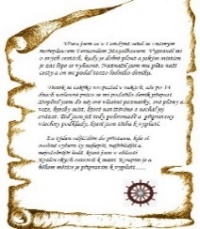 ČESKÝ JAZYKČTENÍTVOŘIVÉ PSANÍPracuji s texty, knihami, dostupnými dokumenty a videoukázkami o svatém Václavovi.Napíši si diktát a testík na zopakované gramatické jevy.Opakuji učivo 4. ročníku – význam slov, stavba slova, slova příbuzná.Doplňuji si cvičení z PS v průběhu týdne, které nestihnu ve škole.Do pátku doplním PS strana 9.ČESKÝ JAZYKČTENÍTVOŘIVÉ PSANÍPracuji s texty, knihami, dostupnými dokumenty a videoukázkami o svatém Václavovi.Napíši si diktát a testík na zopakované gramatické jevy.Opakuji učivo 4. ročníku – význam slov, stavba slova, slova příbuzná.Doplňuji si cvičení z PS v průběhu týdne, které nestihnu ve škole.Do pátku doplním PS strana 9.ČESKÝ JAZYKČTENÍTVOŘIVÉ PSANÍPracuji s texty, knihami, dostupnými dokumenty a videoukázkami o svatém Václavovi.Napíši si diktát a testík na zopakované gramatické jevy.Opakuji učivo 4. ročníku – význam slov, stavba slova, slova příbuzná.Doplňuji si cvičení z PS v průběhu týdne, které nestihnu ve škole.Do pátku doplním PS strana 9.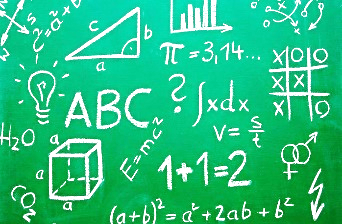 MATEMATIKAINFORMATIKA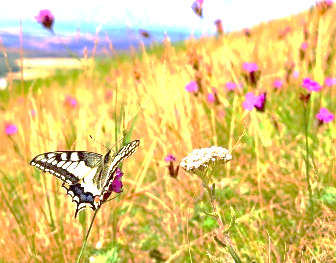 Opakuji si, co už umím ze 4. ročníku: operace s čísly do 100 000 – počítám se závorkami, písemně dělím.Testík na probrané početní operace.Informatika: seznamuji se s tvorbou prezentace, pracuji na své prezentaciDo pátku doplním zadané cvičení v pracovním listu.Zkouším si doma tvořit prezentaci na vybraného živočicha a rostlinu.MATEMATIKAINFORMATIKAOpakuji si, co už umím ze 4. ročníku: operace s čísly do 100 000 – počítám se závorkami, písemně dělím.Testík na probrané početní operace.Informatika: seznamuji se s tvorbou prezentace, pracuji na své prezentaciDo pátku doplním zadané cvičení v pracovním listu.Zkouším si doma tvořit prezentaci na vybraného živočicha a rostlinu.PŘÍRODNÍ VĚDYJak využívám živé přírody. U 60,61 PS 37Podepíši si a vyzdobím sešit do další hodiny PV 24. 9.Doplním si PS, pokud nedodělám.PŘÍRODNÍ VĚDYJak využívám živé přírody. U 60,61 PS 37Podepíši si a vyzdobím sešit do další hodiny PV 24. 9.Doplním si PS, pokud nedodělám.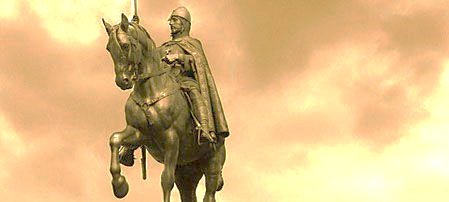 SPOLEČENSKÉ        VĚDYÚčastním se programu:Václav – kníže i světec.Orientuji se na časové ose.Testík – svatá Ludmila, časová osaNa středu si vezmu do školy Deník, penál, svačinu, pití a lítačku v menším batůžku.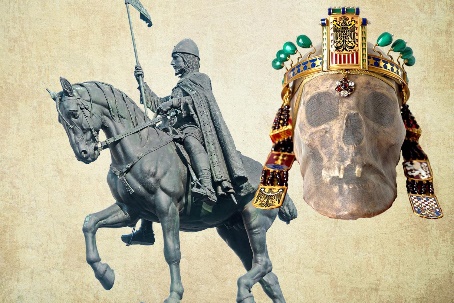 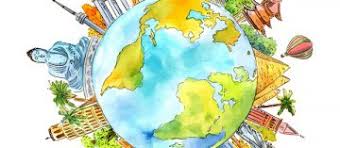 VÝCHOVYTV  Štafetové hry, upřesňuji a zrychluji hru během vybíjené.VV  Program: Václav-kníže i světec.PČ  Svatováclavská korunaHV  Svatováclavský chorálOSV Plním kooperativní úkoly